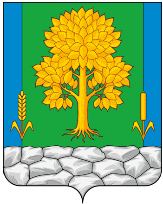 Российская ФедерацияКЕМЕРОВСКАЯ ОБЛАСТЬ - КУЗБАССТопкинский муниципальный округАДМИНИСТРАЦИЯТОПКИНСКОГО МУНИЦИПАЛЬНОГО округаПОСТАНОВЛЕНИЕот  № В соответствии с постановлением Правительства Кемеровской области – Кузбасса от 24.10.2023 № 698 «Об утверждении Порядка предоставления льгот и возмещения расходов на предоставление льгот Героям Советского Союза, Героям Российской Федерации и полным кавалерам ордена Славы, Героям Социалистического Труда, Героям Труда Российской Федерации и полным кавалерам ордена Трудовой Славы» (далее - постановление Правительства Кемеровской области – Кузбасса от 24.10.2023 № 698):1. Определить Комитет социальной защиты населения администрации Топкинского муниципального округа уполномоченным органом на прием от граждан, общественных благотворительных объединений (организаций) заявлений и документов, осуществление иных полномочий, предусмотренных Порядком предоставления льгот и возмещения расходов на предоставление льгот Героям Советского Союза, Героям Российской Федерации и полным кавалерам ордена Славы, Героям Социалистического Труда, Героям Труда Российской Федерации и полным кавалерам ордена Трудовой Славы, утвержденным постановлением Правительства Кемеровской области – Кузбасса от  24.10.2023 № 698.2. Разместить настоящее постановление на официальном сайте администрации Топкинского муниципального округа в информационно-телекоммуникационной сети «Интернет».3. Контроль за исполнением постановления возложить на заместителя главы администрации Топкинского муниципального округа по социальным вопросам, председателя Комитета социальной защиты населения администрации Топкинского муниципального округа.4. Постановление вступает в силу после официального опубликования.⚓^